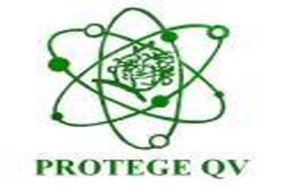 Sis au Rond Point Express, BIYEMASSI, B.P.4 888 YAOUNDE Tél/Fax :(237) 231 85 46, Url : www.protegeqv.org                                    E-mail : mail@protegeqv.org          Récépissé de déclaration N° 00036/RDA/JO6/BAPPYaoundé, le 06 juin  2012     12/       /L/SSS/PRTGA Tous les membres de la Communauté UBUNTU Objet : Restitution de l’étude sur l’impact des TCP             sur le secteur de l’éducation 	Madame/Monsieur,En vue d’améliorer l’accès des populations rurales aux services TICs et télécommunications, le Ministère des Postes et Télécommunications met en œuvre un programme de création et d’installation de Télécentres Communautaires Polyvalents sur l’ensemble du territoire camerounais. Ces télécentres offrent des services de bureautique, d’accès à l’internet et de formation à l’utilisation des ordinateurs et de l’internet aux populations des localités desservies.PROTEGE QV, association de droit camerounais, a conduit une étude sur l’impact des Télécentres Communautaires Polyvalents sur le secteur de l’éducation secondaire en milieu rural camerounais.La restitution des résultats de cette étude aux administrations concernées, aux chercheurs, aux responsables des télécentres, aux acteurs du secteur des TICs afin que les leçons importantes soient tirées, se tiendra le mercredi 13 juin 2012 à 13H30, dans la salle de conférence de la Fondation Muna à Yaoundé (immeuble longeant l’ancien bâtiment de l’ambassade des Etats-Unis à Yaoundé).Conscients de l’intérêt que vous accordez à ce sujet, j’ai l’honneur de vous convier à cette rencontre de restitution. Veuillez recevoir, Madame/Monsieur, l’expression de ma sincère considération.La Présidente